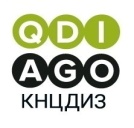 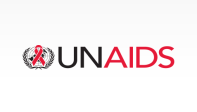 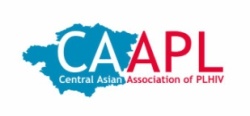                                                 Пресс-релиз                                         01.12.22            Казахстан присоединился к Всемирной кампании «Время для равенства»В канун Всемирного дня борьбы со СПИД Казахстан присоединился к Всемирной кампании ЮНЭЙДС, которая проходит под девизом «Время для равенства».Прошло уже сорок лет с момента регистрации в мире первых случаев СПИД, но ВИЧ все еще остается глобальной угрозой. Ключевые группы населения, которые наиболее подвержены риску инфицирования ВИЧ, сталкиваются со стигмой и  дискриминацией. Девиз Объединенной Программы ООН по ВИЧ/СПИДу (ЮНЭЙДС) «Время для равенства» - это призыв к действию. Он побуждает всех нас к реализации проверенных практических мер, необходимых для искоренения СПИДа. Среди них: повышение доступности и качества услуг для профилактики, тестирования и лечения ВИЧ-инфекции, чтобы каждый нуждающийся человек был обеспечен всем необходимым. «Время для равенства» - девиз призывающий противостоять  стигме и дискриминации людей, живущих с ВИЧ и представителей ключевых групп. Если диагностику и лечение ВИЧ-инфекции обеспечивает государство, то противостоять стигме и дискриминации возможно с помощью просветительства, популяризации знаний и толерантности.- Сегодня диагноз «ВИЧ-инфекция» уже не является смертельным заболеванием. Благодаря достижениям современной медицины ВИЧ признан ВОЗ хроническим инфекционным заболеванием. Люди, живущие с ВИЧ (ЛЖВ), применяя  антиретровирусную терапию (АРТ), могут прожить долгую и качественную жизнь, иметь семьи и здоровых детей. В рамках выполнения цели Политической декларации ООН  2021 года и целей ЮНЭЙДС 95-95-95 в Казахстане 87 процентов людей, живущих с ВИЧ  знают о своем ВИЧ-статусе, 81 - из них принимает АРТ, 85 процентов имеет сниженную вирусную нагрузку, - отмечает директор Казахского научного центра дерматологии и инфекционных заболеваний МЗ РК (КНЦДИЗ) А. Абишев.Достижения иллюстрирует совместную плодотворную деятельность государственных, международных и неправительственных организаций. Казахстан в результате  проводимых  противоэпидемических  мероприятий  находится в концентрированной стадии эпидемии ВИЧ и СПИД (0,2% населения  при среднемировом показателе 1,1%).  За последние десять лет смертность ЛЖВ сократилась в два раза. С каждым годом все больше казахстанцев хотят знать о своем ВИЧ-статусе. Ежегодно в стране тестируется  более 10%  населения. Тест на ВИЧ можно сдать в региональном Центре СПИД либо в поликлинике по месту прикрепления, конфиденциально, анонимно, на бесплатной основе. Экспресс-тестирование проводят и НПО. В соответствии с рекомендациями ВОЗ с 2021 года внедряется доконтактная профилактика: регулярный прием АРТ   людьми, у которых нет ВИЧ. Чем раньше человек узнает о своем диагнозе и начнет принимать АРТ, тем больше шансов сохранить здоровье на долгие годы и предотвратить передачу вируса другим.С каждым годом в стране улучшается оснащение  лабораторий центров СПИД современным  оборудованием. В 2021 году 15 лабораторий региональных Центров СПИД получили автоматизированное ПЦР оборудование при поддержке Глобального Фонда для борьбы со СПИДом, туберкулезом и малярией. Активно внедряются современные препараты для лечения ВИЧ-инфекции, ведется лабораторный мониторинг за эффективностью проводимого лечения.В рамках Всемирной кампании под лозунгом «Время для равенства» во всех регионах страны совместно с НПО проводятся  различные мероприятия: акции, челленджи, тренинги, направленные на повышение знаний населения о мерах профилактики ВИЧ-инфекции, преодоление стигмы и дискриминации к ЛЖВ. 1 декабря во всех Центрах по профилактике и борьбе со СПИД организованы Дни открытых дверей.Пресс-служба КНЦДИЗКонтакт: Марина Максимова, +7 777 225 46 01 marina_maximova@rambler.ru